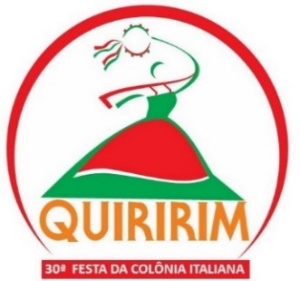               FICHA DE INSCRIÇÃOCONCURSO RAINHAS E PRINCESAS DA 30ª FESTA DA COLÔNIA ITALIANA DE QUIRIRIM(   ) Rainha Mirim(   ) Rainha Giovani(   ) Rainha MaggioreNome:___________________________________________________________________________________________________________________________________________________Data de nascimento: _____ de _________________________ deNome do Pai: _________________________________________________________________Nome da Mãe:-________________________________________________________________Descendente da Família: _______________________________________________________Endereço:____________________________________________________________________ 
____________________________________________________________________________Telefone:  (____) _________________________________E-mail:______________________________________________________________________Grau de Instrução:_____________________________________________________________Características:Altura: __________________________Olhos:__________________________Cabelos: ________________________Declaro que as informações acima são verdadeiras e que estamos cientes do regulamento desse concurso.__________________________________________________________________Assinatura da Candidata ou ResponsávelCOMISSÃO ORGANIZADORA